    Colegio República Argentina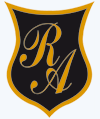 O’Carrol  # 850-   Fono 72- 2230332                    Rancagua     Asignatura: Lenguaje y Literatura       Curso: Octavos años 2020    Semana 4ta: 06 al 09 de abril 2020Correo para enviar sus trabajos a la asignatura: ana.azocar@hotmail.esIntroducción: En esta clase leerán con el propósito de conocer las aventuras que viven los personajes de una epopeya.Antes de leer, infórmate de los acontecimientos previos a este fragmento:Odiseo se encuentra retenido en la isla remota de la ninfa Calipso, pero Atenea intercede por él para que lo libre. El héroe comienza un viaje en balsa por el mar, donde enfrenta una fuerte tempestad que desata Poseidón. Logra sobrevivir y nada hasta tierra firme; llega a las tierras del rey Alcínoo, quien le da refugio, y tras descansar, relata al rey sus aventuras desde la salida de Troya.El fragmento que leerás corresponde al relato de esas aventuras, desde que, tras la toma de la ciudad de los cicones, Odiseo avista la tierra de los cíclopes y se aventura a acercarse para conocer sobre estas extrañas criaturas.¿Qué harías si llegarás a un lugar totalmente desconocido para ti?, ¿Te atreverías a salir a explorar?, ¿Por qué?OA: Leer y comprender un fragmento de epopeya.Actitudinal: Desarrollar un trabajo responsable y perseverante.Contenidos: La epopeya, fragmento de la Odisea.Opciones para profundizar: Se sugiere algunos videos sobre los dioses de la mitología griega en enlaces como los siguientes: • Eos o Aurora: http://bit.ly/2v8OeJG • El mito de Apolo, dios de la belleza y representación del sol: http://bit.ly/2ZjOEuu • El mito de Zeus (Júpiter) el padre de los dioses y los mortales: http://bit.ly/2UtY7Mt • El mito de Poseidón (Neptuno) dios del mar: http://bit.ly/2V4i3d7 • El mito de Atenea, diosa de la sabiduría y la guerra: http://bit.ly/2KQ06eh 